PAGE 1721. €1522. €203. €27·604. €13·505. pyramid6. 12487. 84218. 71739. 21 minutes10. 1/411. Dublin12. Vertical13. 4PAGE 17314. 320cm15. 150cm16. 1417. definitely18. 2515cm19. 84 minutes20. 456cm21. 21422. 120 mins = 2hrs 0mins23. 90 minutes24 pentagon25. yesPAGE 1741. €4·202. €4·503. 39574. €3·605. 456. Kitchen or Digital scales7. 100g8. 1400ml9. 7210. 34011. 35/100 or 7/2012. 36cm13. 7cm14. 9 small squares15. 3:3216. 750ml17. 3760m18. 4830ml19. 9/1220 1hr 47minsPAGE 1751. 87642. 23593. 53864. 70005. 126. €2·807. 998. 9 R59. ✓10. 3611. 4812. 1413. i. 68/10ii. 618/100iii. 6·0814. 815. €14·0516. 49017. 1418. 7:2519. 79020.  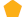 PAGE 1761. 42. 40 minutes3. x4. 565. 800m6. 325g7. 550ml8. 36cm29. 1/1210. €87911. €6412. 600013. 2hrs 37mins14. 615. 42cm16. 3/817. 160 minutes18. €9·5019. €1220. €5